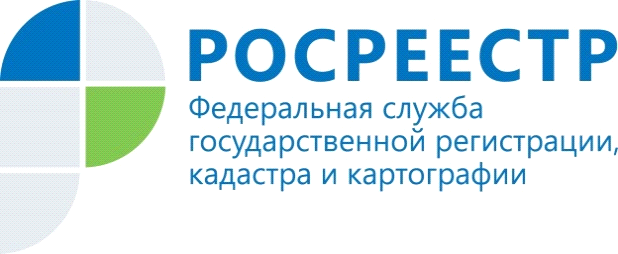 В Управлении Росреестра состоялось заседание Апелляционной комиссии7.10.2019В Управлении Росреестра по Красноярскому краю состоялось очередное заседание Апелляционной комиссии по обжалованию решений о приостановлении государственного кадастрового учета. За 9 месяцев 2019 года было проведено 14 заседаний Апелляционной комиссии, на которых рассмотрено 62 заявления об обжаловании решений, принятых  государственными регистраторами Управления.В результате 37 заявлений было отклонено по причинам нарушений заявителями требований ст. 26.1 Закона о кадастровой деятельности. Так, например, кадастровые инженеры при подготовке межевых планов допускают  пересечения границ смежных земельных участков, или формируют земельный участок под квартирой, или  размер земельного участка превышает установленный минимальный (максимальный) размер и др.По 25 заявлениям Комиссия приняла решения об отказе в их рассмотрении, в основном, по причинам:- нарушения сроков обжалования решений о приостановлении (30 дней), - отсутствия усиленной квалифицированной электронной подписи заявителя в представленных документах в электронном виде.Апелляционная комиссия работает в Управлении Росреестра с 2017 года, деятельность ее регламентирована приказом Минэкономразвития России от 30.03.2016 № 193. Сведения об апелляционной комиссии: Местонахождение: Красноярский край, г. Красноярск, ул. Дубровинского, 114. Почтовый адрес: 660021, Красноярский край, г. Красноярск, ул. Дубровинского, 114. Адрес электронной почты: 24_upr@rosreestr.ru; priemnaya@r24.rosreestr.ru Справочные телефоны: 8(391) 2 265 702; 8(391) 2 265 650.Пресс-службаУправления Росреестра по Красноярскому краю: тел.: (391) 2-226-767, (391)2-226-756е-mail: pressa@r24.rosreestr.ruсайт: https://www.rosreestr.ru «ВКонтакте» http://vk.com/to24.rosreestr«Instagram»: rosreestr_krsk24 